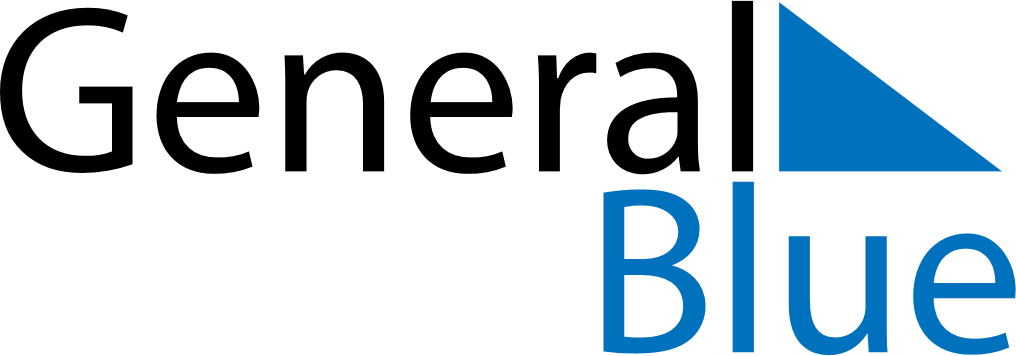 March 2019March 2019March 2019MadagascarMadagascarSundayMondayTuesdayWednesdayThursdayFridaySaturday123456789International Women’s Day101112131415161718192021222324252627282930Martyrs’ Day31